FOOTPATH INSPECTION REPORTFOOTPATH INSPECTION REPORTFOOTPATH INSPECTION REPORTFOOTPATH INSPECTION REPORTFOOTPATH INSPECTION REPORTFOOTPATH INSPECTION REPORTFOOTPATH INSPECTION REPORTPARISHPARISHSpurstowFOOTPATHFOOTPATHFOOTPATHFP19FROMFROMEast of White Cottage on Long LaneTOTOTOSouth West to meet Spurstow Footpath 16 near the corner of the fieldCOMMENTS 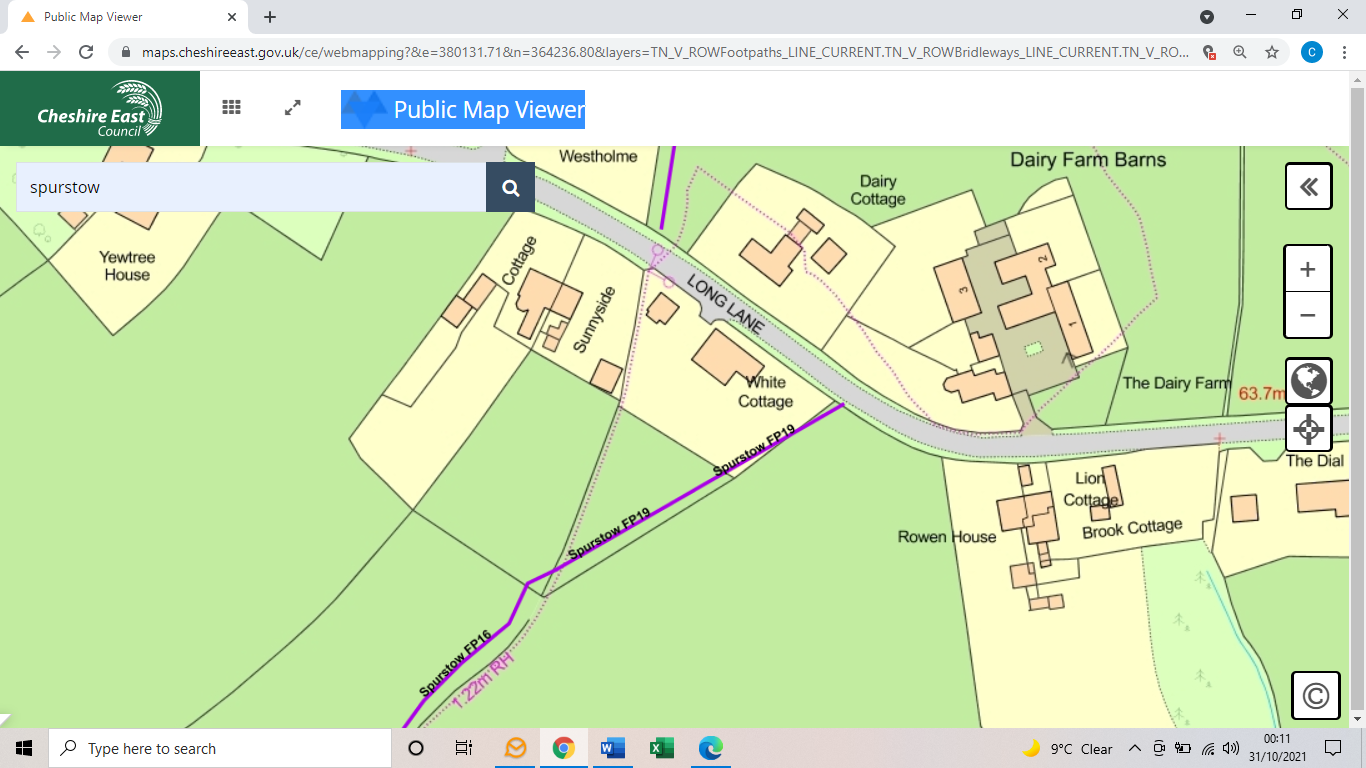 COMMENTS COMMENTS COMMENTS COMMENTS COMMENTS COMMENTS INSPECTORDATE